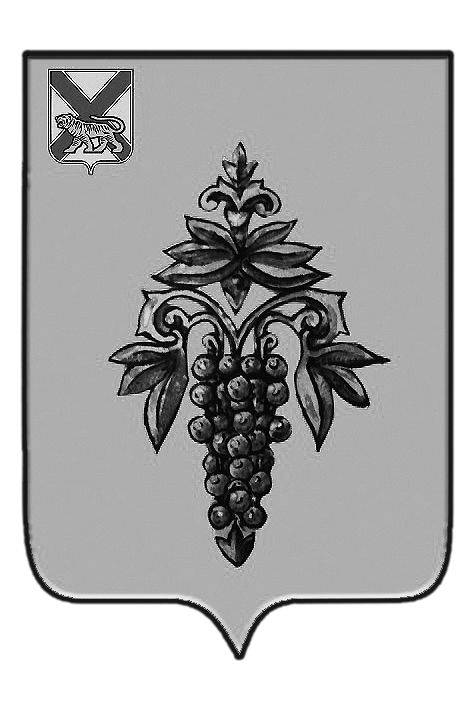 ДУМА ЧУГУЕВСКОГО МУНИЦИПАЛЬНОГО РАЙОНА Р  Е  Ш  Е  Н  И  Е	В соответствии с Федеральным законом от 06 октября 2003 года «Об общих принципах организации местного самоуправления в Российской Федерации», Уставом Чугуевского муниципального района, Дума Чугуевского муниципального района РЕШИЛА:	1. Принять решение «О внесении изменений в решение Думы Чугуевского муниципального района от 31.03.2015 № 577-НПА «Положение о порядке проведения конкурса на замещение должности главы Чугуевского муниципального района»».2. Направить настоящее решение главе Чугуевского муниципального района для подписания и опубликования.ДУМА ЧУГУЕВСКОГО МУНИЦИПАЛЬНОГО РАЙОНА Р  Е  Ш  Е  Н  И  ЕПринято Думой Чугуевского муниципального района « 27 » октября 2017 годаСтатья 1.	Внести в решение Думы Чугуевского муниципального района от 31.03.2015 № 577-НПА «Положение о порядке проведения конкурса на замещение должности главы Чугуевского муниципального района»  следующие изменения:1) подпункт 9  пункта 2 статьи 4 Положения исключить;2) пункт 9 приложения № 1  к  Положению исключить;3) приложение № 3 к Положению исключить;4) в пункте 5 статьи 3 Положения слово «календарных» исключить;5) в подпункте 1 пункта 7 статьи 5 Положения слово «предоставлении» заменить словом « представлении»;6)  во втором абзаце пункта 9 статьи 5 удалить слово «(кандидаты)»;7) в приложении 1 к Положению нумерацию пункта 10 изменить на 8.Статья 2.Настоящее решение вступает в силу со дня его официального опубликования.« 31 » октября 2017г.№ 257 - НПАОт 27.10.2017 г.    № 257О внесении изменений в решение Думы Чугуевского муниципального района от 31.03.2015 № 577-НПА «Положение о порядке проведения конкурса на замещение должности главы Чугуевского муниципального района»О внесении изменений в решение Думы Чугуевского муниципального района от 31.03.2015 № 577-НПА «Положение о порядке проведения конкурса на замещение должности главы Чугуевского муниципального района»Председатель ДумыЧугуевского муниципального района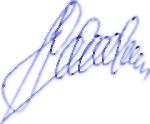 П.И.ФедоренкоО внесении изменений в решение Думы Чугуевского муниципального района от 31.03.2015 № 577-НПА «Положение о порядке проведения конкурса на замещение должности главы Чугуевского муниципального района» Глава Чугуевского муниципального района        Р.Ю. Деменев